РЕШЕНИЕРассмотрев заявление Главы Республики Адыгея от 03.02.2022 г. № Г-158, руководствуясь положением пункта 1 части 7.3-1 статьи 40 Федерального закона от 06.10.2003 г. № 131-ФЗ «Об общих принципах организации местного самоуправления в Российской федерации», Уставом муниципального образования «Уляпское сельское поселение», учитывая, что искажение представленных сведений о своих доходах, об имуществе и обязательных имущественного характера, а также о доходах, об имуществе и обязательствах имущественного характера своей супруги и несовершеннолетних детей является несущественным, Совет народных депутатов муниципального образования «Уляпское сельское поселение»  РЕШИЛ:Применить к главе муниципального образования «Уляпское сельское поселение» Куфанову Анзору Муратовичу меру ответственности – предупреждение.Направить данное решение Главе Республике Адыгея.Обнародовать настоящее решение на информационных стендах Уляпского сельского поселения и разместить на официальном сайте администрации Уляпского сельского поселения в информационно-телекоммуникационной сети "Интернет" www.уляпское.рф.Настоящее решение вступает в силу со дня его принятия.Председатель Совет народных депутатовмуниципального образования«Уляпское  сельское поселение»                                                      Ф.М. Хуажева.   РОССИЙСКАЯ ФЕДЕРАЦИЯРЕСПУБЛИКА АДЫГЕЯКРАСНОГВАРДЕЙСКИЙ РАЙОНСОВЕТ НАРОДНЫХ ДЕПУТАТОВМУНИЦИПАЛЬНОГООБРАЗОВАНИЯ«УЛЯПСКОЕ СЕЛЬСКОЕ  ПОСЕЛЕНИЕ»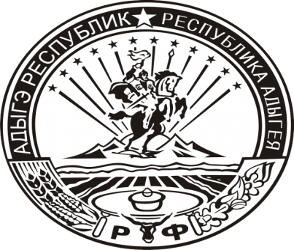 УРЫСЫЕ ФЕДЕРАЦИЕ  АДЫГЭ РЕСПУБЛИК       МУНИЦИПАЛЬНЭ                 ГЪЭПСЫКIЭ ЗИIЭ     «УЛЭПЭ КЪОДЖЭ ПСЭУПIЭМ»     ИНАРОДНЭ ДЕПУТАТМЭ       Я СОВЕТПринято 11-ой сессией Совета народных депутатов муниципального образования «Уляпское сельское поселение» пятого созыва30.03.2022 № 54О применении меры ответственности в отношении главы муниципального образования «Уляпское сельское поселение»